                             Curriculum Forecast                          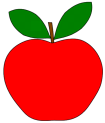 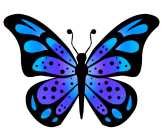                                          Reception ClassSummer TermWelcome back.  This half term our learning will based on the topic of health and growth.  Personal, Social and Emotional DevelopmentWe will be looking at how we care for ourselves and others, keeping clean, eating well, taking exercise, etc.  This is more closely linked to our Physical Development, in the area of health and self-care.  You can support your child at home by sharing with them how they are being healthy, and encouraging them to think about how they look after themselves and others.  If you have a pet, you can talk about how it depends on you to look after it and what you need to do, and if observing nature, how we look after our environment. Communication and LanguageThis half term we will continue to focus on our listening and attention skills.  We will be developing our vocabulary, and the use of the past, present and future tenses when talking. As our phonic work becomes greater developed, could you please help your child pronounce sounds correctly, including: th, bl, br, cl, cr, dr, fr, fl, thr, shr, pl, pr, etc. If children use the incorrect tense in a sentence when talking e.g. I sleeped, I goed, please repeat the sentence using the correct tense. There is no need to highlight this to the child, but place emphasis on the correct tense.   MathematicsOur mathematics will cover a range of aspects.  We will continue to develop our counting skills, counting in 5s and begin to learn to count in 2s.  We will be looking at number patterns, ordering numbers, solving addition and subtraction problems, measuring and telling the time.  As part of our mental maths we will continue to work with pairs of numbers that make 10.  You can help your child at home by incorporating these skills as part of everyday activities, e.g. counting 5p and 2p coins together, measuring how long each person’s feet are and ordering them from smallest to biggest etc. LiteracyWe will be using our topic of health and growth to include a range of genre for reading and writing.  We will be looking at and using information texts, and writing simple labels and captions.  We will also work with stories, practising retelling a story in the correct order, and then planning and writing our own stories.  Towards the end of this term we will be looking at poetry.  Please help your child at home in each of these aspects.  Use information texts, highlighting the key features, such as contents page, headings, and labels.  Retell stories together, using story language and phrases.  Listen for rhyming words.  Understanding the WorldOur work in this area will be closely linked to science, looking at and identifying changes in living things (ourselves, other animals, and plants),  We will continue to develop our ICT skills, learning to program a Beebot, and using computer programs to support our learning in maths, literacy, EAD and UW.  The outdoor environment is ideal for helping your child in this area of their learning. Expressive Arts and DesignIn role play we will be developing our stories, and the language we use when interacting with others.  We will re-cap the character aspect of role play.  In music we will be listening to, continuing, and making up our own different rhythms.  Printing will form the focus for our art work this half term. At home you can join in with the rhythm of different songs played on the radio or CD.  If your child is role playing, please help them to develop their language skills.  Physical DevelopmentThis half term we have a focus on dance skills. We will be paying closer attention to turning, and incorporating our jumping and travelling skills learned through our gymnastics work earlier in the year.  We are hoping to create a dance sequence, moving rhythmically to a piece of music. Other InformationPE will be taken on Wednesday of each week.  Library books will be continue to be changed on Fridays.  Please continue to complete the home school log books and pass on to me by the end of this half term.  They are really useful for identifying learning that we may not have seen in school and will go towards your child’s assessment. Please continue to read at home with your child each day, and record this in their reading record books.  As the weather warms up, could you please provide your child with a sun hat and sun cream, to help prevent burnt skin and overheating.  Please still provide a coat each day, as the mornings can still be rather chilly outdoors!  Kind regards,   Mrs King and Mrs Dallaway   